КИЇВСЬКА ОБЛАСНА ДЕРЖАВНА АДМІНІСТРАЦІЯ РОЗПОРЯДЖЕННЯ від 17 січня 2020 р.                              Київ                                                        № 23Про схвалення проєкту змін до програми сприяння розвитку громадянського суспільства в Київській області на 2017-
2020 рокиВідповідно до Бюджетного кодексу України, Закону України «Про місцеві державні адміністрації», Указу Президента України від 26 лютого 2016 року 
№ 68 «Про сприяння розвитку громадянського суспільства в Україні», постанови Кабінету Міністрів України від 03 листопада 2010 року № 996 «Про забезпечення участі громадськості у формуванні та реалізації державної політики», враховуючи наявні позитивні висновки департаменту економічного розвитку і торгівлі Київської облдержадміністрації від 17 січня 2020 року 
№ 28-01-11/90, департаменту фінансів Київської облдержадміністрації від 
16 січня 2020 року № 10-03-10/126:1. Схвалити проєкт змін до Програми сприяння розвитку громадянського суспільства в Київській області на 2017-2020 роки, затвердженої рішенням Київської обласної ради від 22 червня 2017 року № 348-15-VII (далі – Програма), виклавши її в редакції, що додається.2. Першому заступнику голови Київської обласної державної адміністрації Склярову О.І. у встановленому порядку організувати подання Київською облдержадміністрацією проєкту змін до Програми на розгляд Київській обласній раді. 3. Після затвердження в установленому порядку змін до Програми:3.1. департаменту комунікацій та взаємодії з громадськістю Київської облдержадміністрації забезпечити виконання заходів Програми у межах асигнувань, передбачених в обласному бюджеті на 2020 рік; 3.2. департаменту фінансів Київської облдержадміністрації здійснювати фінансування заходів Програми в межах асигнувань, передбачених департаменту комунікацій та взаємодії з громадськістю Київської облдержадміністрації в обласному бюджеті, виходячи  з реальних можливостей обласного бюджету та його пріоритетів. 4. Контроль за виконанням цього розпорядження покласти на першого заступника голови Київської облдержадміністрації Склярова О.І. Голова адміністрації		         	(підпис)                      Олексій ЧЕРНИШОВ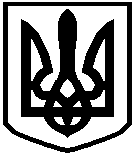 